Electrical Lighting Controls ScheduleRevision	Date		Description				Created 	CheckedT1		2		Tender	 Issue						Schedule of Equipment – Single floor pluggableCodeDescriptioniLight SeriesProduct CodeImageAreasLCM1Auto Addressing 10 Output Pluggable DALI LCMiLightEnterpriseLCMD-10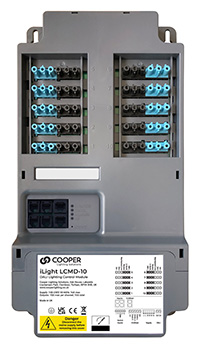 Open Plan Office/ meeting roomsP1Ceiling mount PIR/photocell 64mm cut outiLight EnterprisePPAD- C-DALI-ADDR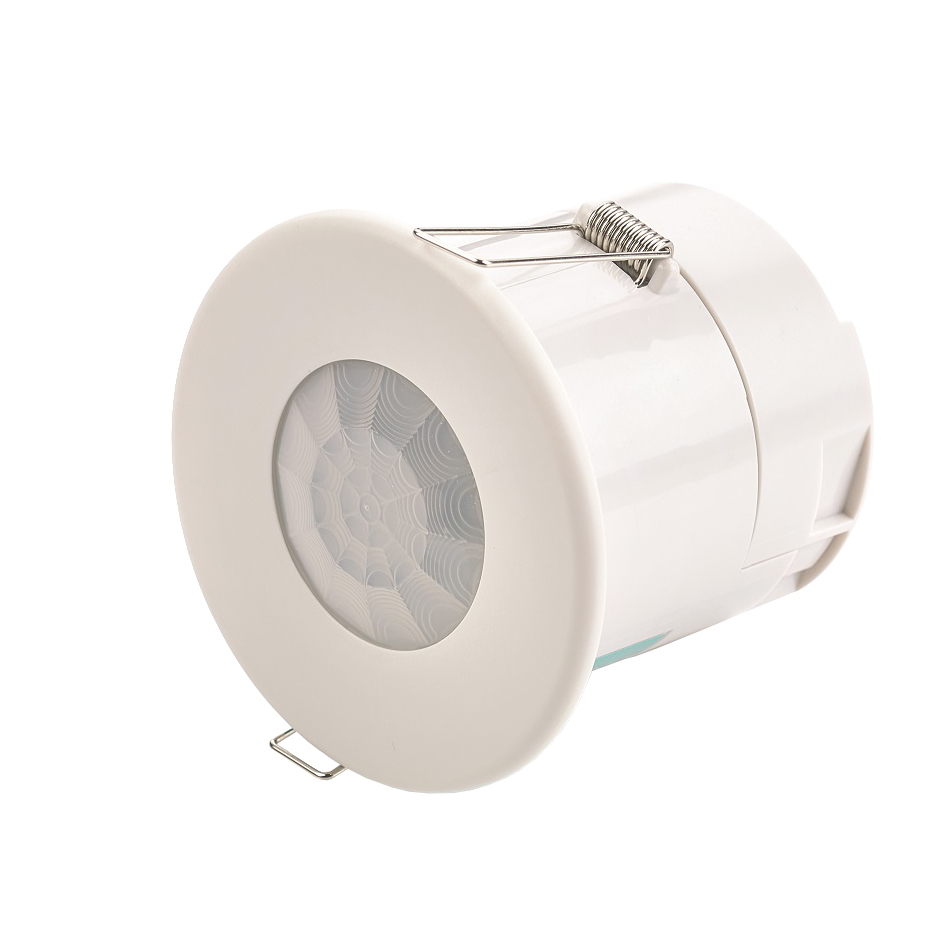 Recess mountingP2Analogue RJ12 connection, 49mm cut out for the iLight EnterpriseLCMiLight EnterpriseAXCS01SRJ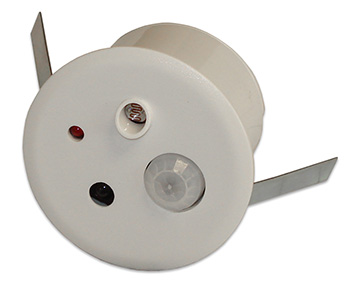 RecessmountingP5HB DALI Ceiling mount PIR/photocelliLight EnterprisePPAD-C-HB-DALI-ADDR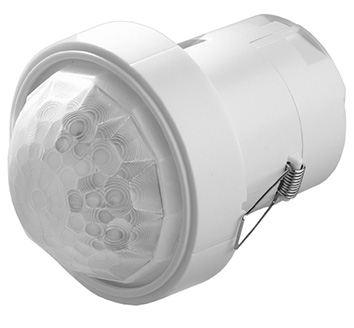 High Bay - Atriums & WarehousesCP2Metal Control Plate-4 ButtonRaise up/down  iLight EnterpriseClassic Range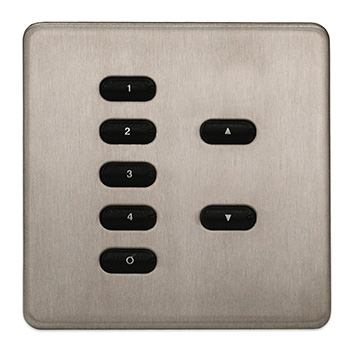 Meeting roomsCP3Plastic DALI Control PlateiLight EnterpriseCLD Range 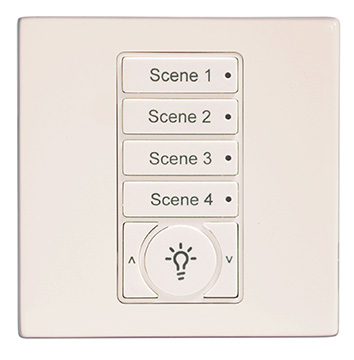 Meeting roomsTS18” Multiroom Colour TouchscreeniLight EnterpriseTSE80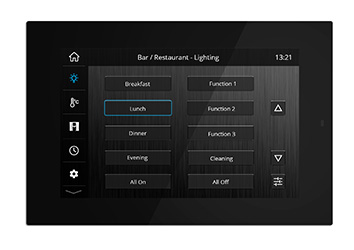 Reception, meeting rooms or central controllerTS25.5” Multiroom Colour TouchscreeniLight EnterpriseTSE55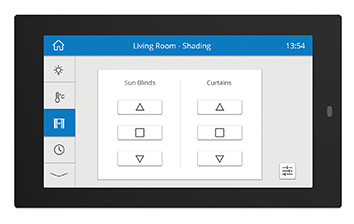 Reception, meeting rooms or central controller APPiLight AppLighting, HVAC, ShadingiLight EnterpriseTSEtouch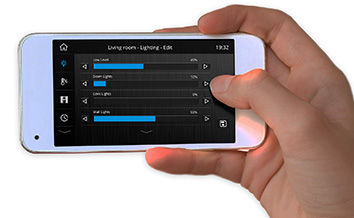 Remote access/meeting rooms for end user applicationsUI-2Mini Universal InterfaceFor Room PartitioniLight EnterpriseUIM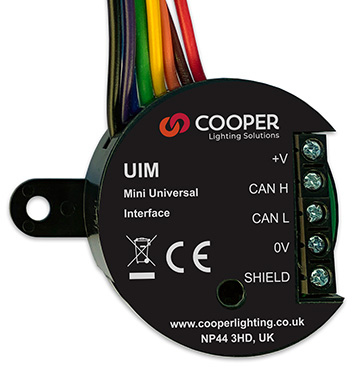 Connection of switch contacts to CAN and room partition switches